Publicado en   el 16/05/2014 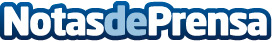 Crisis de Siria: temor en mentes y corazonesDatos de contacto:Nota de prensa publicada en: https://www.notasdeprensa.es/crisis-de-siria-temor-en-mentes-y-corazones Categorias: Solidaridad y cooperación http://www.notasdeprensa.es